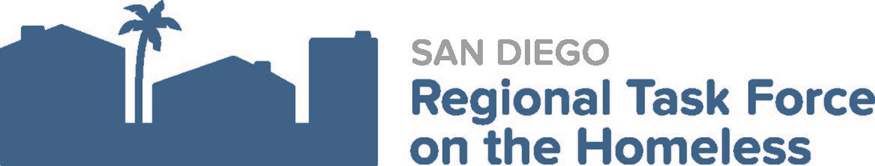 GOVERNANCE ADVISORY COMMITTEE ROSTER  	Updated July 2019  Committee Member Organization Email Address Government Stephanie Gioia‐Beckman San Diego County Board of Supervisors, 4th District Stephanie.gioia@sdcounty.ca.gov  Deanna VillanuevaSan Diego Housing Commissiondeannav@sdhc.orgProvider Greg Anglea Interfaith Community Services ganglea@interfaithservices.org Philanthropy Tuck Forsyth San Diego Social Venture Partners tuck.forsyth@gmail.com Community & Development Simonne Ruff, Chair Corporation for Supportive Housing simonne.ruff@csh.org Tricia Tasto‐Levien, Vice Chair Wakeland Development tlevien@wakelandhdc.com Business Sean Karafin San Diego Regional Chamber of Commerce  SKarafin@sdchamber.org Ray Ellis Ellis & Associates, LLCrayellissd@gmail.comHomeless/ Formally HomelessEllis RoseEllis Rose ellis.l.rose@gmail.com